			                       Uimhir Scrúdaithe S.C.G. 2022: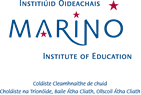 MÚINEADH NA GAEILGEUimhir na Comhairle Múinteoireachta:Deimhniú:Deimhním gur mise agus na páistí i mo rang, amháin, a rinne an obair sa tionscadal seo.________________________________________________Don Fheitheoir Amháin:Síniú an Fheitheora:_____________________Faighte (dáta):___________________Ainm an Iarrthóra:Ainm na Scoile:Seoladh na Scoile:Rang(anna):Síniú an Iarrthóra:Dáta:Eilimint den Ghné Phraiticiúil de Mhúineadh na GaeilgeCóras MarcálaMarcanna a BronnadhScéim Bhliana3Scéim Sheachtaine3Ceacht Scríofa3Múineadh6Iomlán15